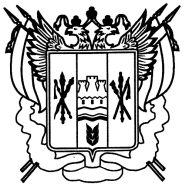 Ростовская область Егорлыкский районАдминистрация Шаумяновскогосельского поселения                                                    ПОСТАНОВЛЕНИЕ              09 января 2023года                     № 3                           х. ШаумяновскийО внесении изменений в постановление Администрации Шаумяновского сельскогопоселения от 24.12.2018г. № 108 «Об утверждении муниципальной программы Шаумяновского сельского  поселения«Благоустройство территории Шаумяновского сельского поселения»   В соответствии с постановлениями Администрации Шаумяновского сельского поселения № 82  от 12.09.2018г. «Об утверждении Порядка разработки, реализации и оценки эффективности муниципальных программ Шаумяновского сельского поселения», а также  руководствуясь  Уставом муниципального образования «Шаумяновское сельское поселение»,                                                 ПОСТАНОВЛЯЮ:            1. Внести в приложение №1 постановления Администрации Шаумяновского сельского поселения от 24.12.2018г. №108 «Об утверждении муниципальной программы Шаумяновского сельского поселения «Благоустройство территории Шаумяновского сельского поселения» изменения согласно приложению к настоящему постановлению.           2. Контроль за исполнением данного постановления оставляю за собой.           4. Постановление вступает в силу с момента подписания.Глава АдминистрацииШаумяновского сельского поселения                                       С.Л. АванесянПриложение   к  постановлению от 09.01.2023года. № 3     Изменения вносимые в приложение №1 постановления Администрации Шаумяновского сельского поселения от 24.12.2018г. №108 «Об утверждении муниципальной программы Шаумяновского сельского поселения «Благоустройство территории Шаумяновского сельского поселения»:1. В разделе «Паспорт муниципальной программы Шаумяновского сельского поселения «Благоустройство территории Шаумяновского сельского поселения»: подраздел «Объемы и источники финансирования Программы» изложить в редакции:Объемы и источники финансирования Программы - финансирование программных мероприятий осуществляется за счет средств бюджета Шаумяновского сельского поселения Егорлыкского района  и  составляет:2019 год –   1226,4 тыс. рублей2020 год –   1729,4 тыс. рублей2021 год –   2538,8 тыс. рублей2022 год –   3333,4 тыс. рублей2023 год –   3306,9 тыс. рублей2024 год –   3200,5 тыс. рублей2025 год –   3245,4 тыс. рублей2026 год –   2866,0 тыс. рублей2027 год –   2866,0 тыс. рублей2028 год –   2866,0 тыс. рублей2029 год –   2866,0 тыс. рублей2030 год –   2866,0 тыс. рублей    2. Раздел III «Система программных мероприятий, ресурсное обеспечение программы» изложить в следующей редакции:РАЗДЕЛ III. Система программных мероприятий, ресурсное обеспечение ПрограммыРесурсное обеспечение Программы составляют средства  бюджета  Шаумяновского сельского поселения. При снижении (увеличении) ресурсного обеспечения в установленном порядке вносятся изменения в показатели Программы.№ п/пМероприятиеНаименование объектаВид работСумма (тыс. руб.)Сумма (тыс. руб.)Сумма (тыс. руб.)Сумма (тыс. руб.)Сумма (тыс. руб.)Сумма (тыс. руб.)Сумма (тыс. руб.)Сумма (тыс. руб.)Сумма (тыс. руб.)Сумма (тыс. руб.)Сумма (тыс. руб.)Сумма (тыс. руб.)№ п/пМероприятиеНаименование объектаВид работ2019202020212022202320242025202620272028202920301Повышение экологической безопасности и качества окружающей средыТерритория Шаумяновского сельского поселенияУтилизация ТБО, организация сбора ТБО20,290,0613,41241,360,060,060,060,060,060,060,060,02Уличное освещениеСети уличного освещенияЭлектроэнергия753,6870,0969,91209,01353,91408,01464,31500,01500,01500,01500,01500,03Содержание сетей уличного освещенияСети уличного освещенияПриобретение, установка и замена расходных материалов, ремонт сети182,9370,6400,0306,9500,0500,0500,056,056,056,056,056,04Содержание  мест захороненияКладбищаРаботы по наведению порядка на территории кладбища, ежегодная противоклещевая обработка 19,755,1102,0268,5500,0450,0450,0450,0450,0450,0450,0450,05Прочие работы по благоустройствуЗеленые зоны поселения, территории общего пользованияРаботы по наведению порядка на территории поселения (вырубка кустарников и сухих деревьев, вывоз мусора, покос травы, побелка и т.д.),организация занятости населения,приобретение похозяйственных книг, работы по благоустройству, приобретение строительных материалов для проведения работ по благоустройству, работы по созданию МАФ250,0343,7453,5307,7675,0650,0650,0800,0800,0800,0800,0800,0Всего средств Всего средств Всего средств Всего средств 1226,41729,42538,83333,43306,93200,53245,42866,02866,02866,02866,02866,0